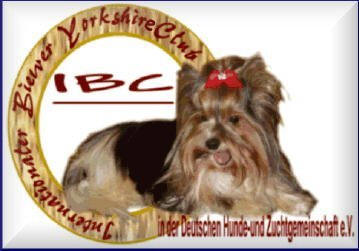 Internationaler Biewer Yorkshire Terrier Club e. V.Emmerichsweg 12, 46282 Dorsten, GermanyTelefon: +492362208853Homepage: http://ibc-ev.de                Email: ibc.ev@gmx.netVhodnost pro chov - bonitaceJméno psa: _________________________________________________________Majitel: _____________________________________________________________Celkové posouzení:Celkový vzhled:                _______________________________________________Chovný/á :                        _______________________________________________     Podmíněně chovný/á:      _______________________________________________Nevhodný/á pro chov:      _______________________________________________Místo / Datum:_________________________________Podpis rozhodčího nebo veterinárního lékařePlemeno:Pes/fena:Datum narození:Registr.číslo.Výška v cm:Č.čipu.HD/luxace-vyhodnocení:Zuby:Výška v kohoutku:Morda:Stavba kostry:Hruď:Barva srsti:Záda:Znaky:Přední končetiny:Typ srsti:Zadní končetiny:Hlava:Tlapy:Barva očí:Chůze:Tvar očí:Varlata:Uši:Povaha: